ČESKÉ VYSOKÉ UČENÍ TECHNICKÉ V PRAZE 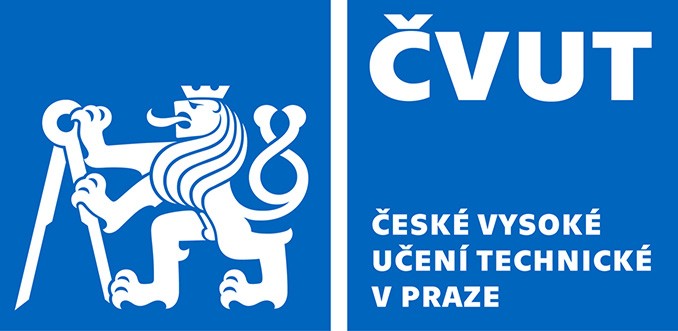 Fakulta stavebnízahraniční odděleníThákurova 7, 166 29 Praha 6Žádost o udělení podpory z prostředků Fondu na rozvoj mezinárodní mobility v programu Free moverŽádám o následující podporu:Dokumenty k žádosti:Vyplní zahraniční odděleníŽádost byla schválena dne ……………………………………. rozhodnutím proplatit částku ……………………… EURInformace pro studijní odd. FSv - podklad pro vystavení rozhodnutí děkana o přiznání stipendia:
Výše uvedenému studentovi bylo dne ……………………. přiznáno Radou fondu mezinárodní mobility FSv ČVUT jednorázové účelové stipendium jako finanční podpora při výše uvedeném zahraničním studijním pobytu v souladu se Stipendijním řádem čl. 4 Účelová stipendia, odst. 2 d).Výše stipendia Kč: …………………….Žádáme o předání rozhodnutí děkana o udělení stipendia studentovi, výplata stipendia byla provedena zahraničním odd. fakulty.Za zahraniční odd. FSv: ……………………………………………Datum : ………………………………………………………………JménoDatum narozeníOsobní čísloOsobní čísloOsobní čísloČíslo účtu (CZK)Číslo účtu (CZK)TelefonTelefonE-mailRočník v době výjezduRočník v době výjezduRočník v době výjezduRočník v době výjezduRočník v době výjezduStudijní programStudijní programStudijní programStudijní program  d)Podpora studentů Bc., Mgr. a doktorských studijních programů pro mobility typu free moverNázev školy:Název školy:Země:Přijímací dopisMotivační dopisPotvrzení jazykové znalostiSrovnávací arch (pouze při studijní/výzkumné stáži)Learning Agreement nebo Ex-anteSplnění podmínky týkající se studijních výsledků.Výjezd povolen fakultouStudent dodal povinné dokumentyDatumpodpis zaměstnance zahraničního oddělenípodpis proděkana pro zahr. vztahy